Course unitDescriptor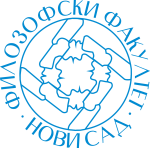 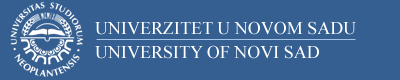 Course unitDescriptorFaculty of PhilosophyFaculty of PhilosophyGENERAL INFORMATIONGENERAL INFORMATIONGENERAL INFORMATIONGENERAL INFORMATIONStudy program in which the course unit is offered
Направление/специальност, для которой реализуется учебная программаStudy program in which the course unit is offered
Направление/специальност, для которой реализуется учебная программаРусский язык и литератураРусский язык и литератураCourse unit title
Название учебного предметаCourse unit title
Название учебного предмета
Русский язык Б 1.2 (средний уровень 2)
Русский язык Б 1.2 (средний уровень 2)Course unit codeCourse unit codeType of course unit 
Статус учебного предметаType of course unit 
Статус учебного предметаПредмет по выборуПредмет по выборуLevel of course unit
Образовательный уровеньLevel of course unit
Образовательный уровеньБакалавриатБакалавриатField of Study (please see ISCED)Field of Study (please see ISCED)0231 Language acquisition0231 Language acquisitionSemester when the course unit is offeredСеместрSemester when the course unit is offeredСеместрЛетний  семестрЛетний  семестрYear of study (if applicable)Курс Year of study (if applicable)Курс Второй курсВторой курсNumber of ECTS allocatedЧисло балловNumber of ECTS allocatedЧисло баллов33Name of lecturer/lecturers
ПреподавательName of lecturer/lecturers
ПреподавательНаташа АйджановичНаташа АйджановичName of contact personКонтактное лицоName of contact personКонтактное лицоНаташа АйджановичНаташа АйджановичMode of course unit delivery
Вид обученияMode of course unit delivery
Вид обученияОчный, практические занятияОчный, практические занятияCourse unit pre-requisites (e.g. level of language required, etc)ПредпосылкиCourse unit pre-requisites (e.g. level of language required, etc)ПредпосылкиОкончание курса Б1.1Окончание курса Б1.1PURPOSE AND OVERVIEW (max 5-10 sentences)
Цель освоения учебного предметаPURPOSE AND OVERVIEW (max 5-10 sentences)
Цель освоения учебного предметаPURPOSE AND OVERVIEW (max 5-10 sentences)
Цель освоения учебного предметаPURPOSE AND OVERVIEW (max 5-10 sentences)
Цель освоения учебного предметаДальнейшее развитие речевых умений и навыков чтения, письма, аудирования и говорения до уровня приблизительно равного уровню Б1 Общеевропейской шкалы владения иностранным языком.Дальнейшее развитие речевых умений и навыков чтения, письма, аудирования и говорения до уровня приблизительно равного уровню Б1 Общеевропейской шкалы владения иностранным языком.Дальнейшее развитие речевых умений и навыков чтения, письма, аудирования и говорения до уровня приблизительно равного уровню Б1 Общеевропейской шкалы владения иностранным языком.Дальнейшее развитие речевых умений и навыков чтения, письма, аудирования и говорения до уровня приблизительно равного уровню Б1 Общеевропейской шкалы владения иностранным языком.LEARNING OUTCOMES (knowledge and skills)
Компетенции студента, формируемые в результате освоения учебного предметаLEARNING OUTCOMES (knowledge and skills)
Компетенции студента, формируемые в результате освоения учебного предметаLEARNING OUTCOMES (knowledge and skills)
Компетенции студента, формируемые в результате освоения учебного предметаLEARNING OUTCOMES (knowledge and skills)
Компетенции студента, формируемые в результате освоения учебного предметаПо окончании курса студент овладеет русским языком на уровне, позволяющем ему удовлетворять свои основные коммуникативные потребности в социально-бытовой, социально-культурной и учебно-профессиональной сферах общения: он овладеет умениями понимять основную информацию из устного или письменного высказывания на стандартном русском языке об общеизвестных событиях и понятиях, принимать участие в разговоре в достаточно широком круге тем и ситуаций повседневного общения, вести беседу на различные повседневные, его интересующие темы, рассказывать о каком-нибудь событии, высказывать свое мнение, желание, цель или коротко объяснять причину или цель реализации какой-нибудь идеи.По окончании курса студент овладеет русским языком на уровне, позволяющем ему удовлетворять свои основные коммуникативные потребности в социально-бытовой, социально-культурной и учебно-профессиональной сферах общения: он овладеет умениями понимять основную информацию из устного или письменного высказывания на стандартном русском языке об общеизвестных событиях и понятиях, принимать участие в разговоре в достаточно широком круге тем и ситуаций повседневного общения, вести беседу на различные повседневные, его интересующие темы, рассказывать о каком-нибудь событии, высказывать свое мнение, желание, цель или коротко объяснять причину или цель реализации какой-нибудь идеи.По окончании курса студент овладеет русским языком на уровне, позволяющем ему удовлетворять свои основные коммуникативные потребности в социально-бытовой, социально-культурной и учебно-профессиональной сферах общения: он овладеет умениями понимять основную информацию из устного или письменного высказывания на стандартном русском языке об общеизвестных событиях и понятиях, принимать участие в разговоре в достаточно широком круге тем и ситуаций повседневного общения, вести беседу на различные повседневные, его интересующие темы, рассказывать о каком-нибудь событии, высказывать свое мнение, желание, цель или коротко объяснять причину или цель реализации какой-нибудь идеи.По окончании курса студент овладеет русским языком на уровне, позволяющем ему удовлетворять свои основные коммуникативные потребности в социально-бытовой, социально-культурной и учебно-профессиональной сферах общения: он овладеет умениями понимять основную информацию из устного или письменного высказывания на стандартном русском языке об общеизвестных событиях и понятиях, принимать участие в разговоре в достаточно широком круге тем и ситуаций повседневного общения, вести беседу на различные повседневные, его интересующие темы, рассказывать о каком-нибудь событии, высказывать свое мнение, желание, цель или коротко объяснять причину или цель реализации какой-нибудь идеи.SYLLABUS (outline and summary of topics)
Содержание предметаSYLLABUS (outline and summary of topics)
Содержание предметаSYLLABUS (outline and summary of topics)
Содержание предметаSYLLABUS (outline and summary of topics)
Содержание предметаТемы, относящиеся ко второй половине учебника (система образования, учеба, наука, работа, город, экскурсия по городу, ориентация в городе, транспорт, городские достопримечательности, жизнь в городе), в рамках которых обрабатывается соответствующий лексический и грамматический материал (степени сравнения имен прилагательных и наречий, полная и краткая форма прилагательных, сравнительные конструкции, выражение определительных отношений в простом и сложном предложении, глаголы движения с приставками – значение и употребление, категория вида у глаголов движения, переносные значения глаголов движения, выражение пространственных отношений в простом и сложном предложении).Темы, относящиеся ко второй половине учебника (система образования, учеба, наука, работа, город, экскурсия по городу, ориентация в городе, транспорт, городские достопримечательности, жизнь в городе), в рамках которых обрабатывается соответствующий лексический и грамматический материал (степени сравнения имен прилагательных и наречий, полная и краткая форма прилагательных, сравнительные конструкции, выражение определительных отношений в простом и сложном предложении, глаголы движения с приставками – значение и употребление, категория вида у глаголов движения, переносные значения глаголов движения, выражение пространственных отношений в простом и сложном предложении).Темы, относящиеся ко второй половине учебника (система образования, учеба, наука, работа, город, экскурсия по городу, ориентация в городе, транспорт, городские достопримечательности, жизнь в городе), в рамках которых обрабатывается соответствующий лексический и грамматический материал (степени сравнения имен прилагательных и наречий, полная и краткая форма прилагательных, сравнительные конструкции, выражение определительных отношений в простом и сложном предложении, глаголы движения с приставками – значение и употребление, категория вида у глаголов движения, переносные значения глаголов движения, выражение пространственных отношений в простом и сложном предложении).Темы, относящиеся ко второй половине учебника (система образования, учеба, наука, работа, город, экскурсия по городу, ориентация в городе, транспорт, городские достопримечательности, жизнь в городе), в рамках которых обрабатывается соответствующий лексический и грамматический материал (степени сравнения имен прилагательных и наречий, полная и краткая форма прилагательных, сравнительные конструкции, выражение определительных отношений в простом и сложном предложении, глаголы движения с приставками – значение и употребление, категория вида у глаголов движения, переносные значения глаголов движения, выражение пространственных отношений в простом и сложном предложении).LEARNING AND TEACHING (planned learning activities and teaching methods) 
Методы реализации учебного процессаLEARNING AND TEACHING (planned learning activities and teaching methods) 
Методы реализации учебного процессаLEARNING AND TEACHING (planned learning activities and teaching methods) 
Методы реализации учебного процессаLEARNING AND TEACHING (planned learning activities and teaching methods) 
Методы реализации учебного процессаСочетание традиционного и сознательно-коммуникативного методов; взаимодействие преподавателя со студентами при развитии навыков чтения, письма, аудирования и говорения, усвоения лексики и грамматики среднего уровня на основании учебного материала, предусмотренного учебником.Сочетание традиционного и сознательно-коммуникативного методов; взаимодействие преподавателя со студентами при развитии навыков чтения, письма, аудирования и говорения, усвоения лексики и грамматики среднего уровня на основании учебного материала, предусмотренного учебником.Сочетание традиционного и сознательно-коммуникативного методов; взаимодействие преподавателя со студентами при развитии навыков чтения, письма, аудирования и говорения, усвоения лексики и грамматики среднего уровня на основании учебного материала, предусмотренного учебником.Сочетание традиционного и сознательно-коммуникативного методов; взаимодействие преподавателя со студентами при развитии навыков чтения, письма, аудирования и говорения, усвоения лексики и грамматики среднего уровня на основании учебного материала, предусмотренного учебником.REQUIRED READING
Литература (учебники и учебные пособия)REQUIRED READING
Литература (учебники и учебные пособия)REQUIRED READING
Литература (учебники и учебные пособия)REQUIRED READING
Литература (учебники и учебные пособия)Учебник: В. Е. Антонова, М. М. Нахабина, А. А. Толстых, Дорога в Россию. Учебник русского языка (первый уровень – I), Санкт-Петербург, 2006. Дополнительная литература: N. Volkova, D. Phillips, Let’s Improve Our Russian! Advanced Grammar Topics for English Speaking Students. Step One. Second Revised Edition, St. Petersburg, 2006.Грамматика: Р. Маројевић, Граматика руског језика, Завод за уџбенике и наставна средства, Београд, 1983.Словари: Руско-српскохрватски речник (у ред. Б. Станковића), Нови Сад – Москва, 1988. Р. Бошковић, В. Марковић, Српско-руски речник, Београд: Народна књига – Алфа, 1999.Учебник: В. Е. Антонова, М. М. Нахабина, А. А. Толстых, Дорога в Россию. Учебник русского языка (первый уровень – I), Санкт-Петербург, 2006. Дополнительная литература: N. Volkova, D. Phillips, Let’s Improve Our Russian! Advanced Grammar Topics for English Speaking Students. Step One. Second Revised Edition, St. Petersburg, 2006.Грамматика: Р. Маројевић, Граматика руског језика, Завод за уџбенике и наставна средства, Београд, 1983.Словари: Руско-српскохрватски речник (у ред. Б. Станковића), Нови Сад – Москва, 1988. Р. Бошковић, В. Марковић, Српско-руски речник, Београд: Народна књига – Алфа, 1999.Учебник: В. Е. Антонова, М. М. Нахабина, А. А. Толстых, Дорога в Россию. Учебник русского языка (первый уровень – I), Санкт-Петербург, 2006. Дополнительная литература: N. Volkova, D. Phillips, Let’s Improve Our Russian! Advanced Grammar Topics for English Speaking Students. Step One. Second Revised Edition, St. Petersburg, 2006.Грамматика: Р. Маројевић, Граматика руског језика, Завод за уџбенике и наставна средства, Београд, 1983.Словари: Руско-српскохрватски речник (у ред. Б. Станковића), Нови Сад – Москва, 1988. Р. Бошковић, В. Марковић, Српско-руски речник, Београд: Народна књига – Алфа, 1999.Учебник: В. Е. Антонова, М. М. Нахабина, А. А. Толстых, Дорога в Россию. Учебник русского языка (первый уровень – I), Санкт-Петербург, 2006. Дополнительная литература: N. Volkova, D. Phillips, Let’s Improve Our Russian! Advanced Grammar Topics for English Speaking Students. Step One. Second Revised Edition, St. Petersburg, 2006.Грамматика: Р. Маројевић, Граматика руског језика, Завод за уџбенике и наставна средства, Београд, 1983.Словари: Руско-српскохрватски речник (у ред. Б. Станковића), Нови Сад – Москва, 1988. Р. Бошковић, В. Марковић, Српско-руски речник, Београд: Народна књига – Алфа, 1999.ASSESSMENT METHODS AND CRITERIA
Формы и критерии оценки контроля знанийASSESSMENT METHODS AND CRITERIA
Формы и критерии оценки контроля знанийASSESSMENT METHODS AND CRITERIA
Формы и критерии оценки контроля знанийASSESSMENT METHODS AND CRITERIA
Формы и критерии оценки контроля знанийПосещение и работа на уроке – 10 баллов;
Контрольный тест – 20 баллов;
Устное изложение – 10 баллов;Экзамен (тест) – 60 баллов.Посещение и работа на уроке – 10 баллов;
Контрольный тест – 20 баллов;
Устное изложение – 10 баллов;Экзамен (тест) – 60 баллов.Посещение и работа на уроке – 10 баллов;
Контрольный тест – 20 баллов;
Устное изложение – 10 баллов;Экзамен (тест) – 60 баллов.Посещение и работа на уроке – 10 баллов;
Контрольный тест – 20 баллов;
Устное изложение – 10 баллов;Экзамен (тест) – 60 баллов.LANGUAGE OF INSTRUCTIONЯзык обученияLANGUAGE OF INSTRUCTIONЯзык обученияLANGUAGE OF INSTRUCTIONЯзык обученияLANGUAGE OF INSTRUCTIONЯзык обученияРусский.Русский.Русский.Русский.